Maryland Music Educators Association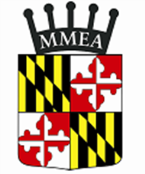 A Federated State Unit of NAfME: The National Association for Music EducationDate:	December 17, 2018To:	Band/Instrumental DirectorsRe: 	2019 All State	Senior Band (Grades 10-12): February 1-February 3, 2019 at Morgan State University in 	Baltimore, MD	Junior Band (Grades 7-9): January 31-February 3, 2019 at Morgan State University in Baltimore, MD	Jazz Band: February 21-23, 2019 at University of Maryland, Baltimore County in Baltimore, MDFrom: 	John Stevenson, President, Maryland  Band Directors Association 	Mariama Boney, Executive Director, MMEA	 (Read Time: 10 minutes)All State RegistrationDue to a technical printing and processing error, this information is not able to be mailed.Moving forward, we are excited to share good news regarding the integration of technology with registration this year for Junior, Senior, and Jazz Band. 2019 All State information is online. Forms can be completed online as well as downloaded and sent via the mail. Please review all the enclosed student and teacher responsibilities. It is imperative that students and teachers read this document in full and details online for participating in 2019 All State .Teachers will have two options:  1) Submit the forms online with all electronic signatures. Partial payment options by schools should contact mmeamarylandinfo@gmail.com. We will work with a school/county making payments to arrive by January 7th. 2) Complete the forms, print, and submit. Then, secure the signatures, and send the forms to the MMEA office for receipt by or before Friday, December 28, 2018 (forms arriving after December 28 will not be considered for All State 2019). Note that the Jazz Band form is due by February 4.Students will have two options:  1) Submit the forms online with all electronic signatures and online payment. Partial payments are unavailable at this time. So, please include a note and mail in the payment to: MMEA, 791 Aquahart Rd., Ste. 117, Glen Burnie, MD 21061.2) Complete the PDF version of the registration form. Then, secure the signatures, and send the forms to the MMEA office for receipt by or before Friday, December 28, 2018 (forms arriving after December 28 will not be considered for All State 2019). Share the Good News!Please pass along the good news about the electronic submission! Thank you for your support with these new forms of communication. And if we have missed any colleagues, please let us know immediately at mmeamarylandinfo@gmail.comQuestions from Teachers Contact mmeamarylandinfo@gmail.com or call (410) 768-2626; 1-800-94-MUSIC with any questions. MMEA will correspond only with the music teacher as the primary contact.Accessibility Services can be requested at: https://form.jotform.com/mmeamaryland/accessibility-services-request-form Read Page 2 and send to/share with your studentsPage 2All State 2019 RegistrationDue by Friday, December 28, 2018Teachers: Step 1:  Please forward this email to all of your students who qualified for Jr., Sr., Jazz All State Band.Step 2:  Please fill out one form for all of your All State Jr. Band participants and one form for all your All 	State Sr. Band and one form for all of your All State Jazz Band participants.  Please submit electronically or complete the online form, print, and obtain the signatures; then mail by December 28th.  Step 3: Please check-in with your students to ensure that they have read all the information online and 	completed the required forms/payment. Note that the Jazz Band form is due by February 4.  Teacher/Principal Commitment Form: Available for submission by teachers online or mail the online form with signatures.https://www.mmea-maryland.org/all-state-2019-band-teacher-commitment-form/Students and Parents: Congratulations! Review all the information below.1) Access all required forms online (see links below) and submit. Then, make payment online. Partial payments are unavailable at this time. So, please include a note and mail in the payment to: MMEA, 791 Aquahart Rd., Ste. 117, Glen Burnie, MD 21061.Or 2) Complete, download, and send the forms with payment (check or money order) to the MMEA office for receipt by or before Friday, December 28, 2018. Note that the Jazz Band form is due by February 4Participating in 2019 All State: https://www.mmea-maryland.org/participating-in-all-state-2019/ A. All State Rules: Available for review and reading by students, parents/guardians, and teachers online only https://www.mmea-maryland.org/rules-governing-all-state-2019-performing-groups/ B. All State Parent Rules: Available for review and reading by students, parents/guardians, and teachers online https://www.mmea-maryland.org/parentguardian-rules-for-all-state-2019/ C. Band Student Commitment Form: Available for submission by students/parents/guardians online or download and mail. Use the password to access the form.  https://www.mmea-maryland.org/all-state-student-commitment-form-band-only/   - The password is: BOCJ2019D. Student Medical Form: Available for submission by students/parents/guardians online or download and mail.https://www.mmea-maryland.org/all-state-2019-medical-form/E. Payment- Hotel/Meals/Tickets/Items: Available for submission by students/parents/guardians online or mail with forms. If partial payment will be paid by a school/county, students should pay the difference via check or money order. Please include a note and mail in the payment to: MMEA, 791 Aquahart Rd., Ste. 117, Glen Burnie, MD 21061.https://www.mmea-maryland.org/all-state-hotelmealsitems-form/ F. Shirt, CD, DVD Orders: Available for submission online by students/parents/guardians and teachers or download and mail. https://www.mmea-maryland.org/all-state-hotelmealsitems-form/ Accessibility Services can be requested at: https://form.jotform.com/mmeamaryland/accessibility-services-request-form 